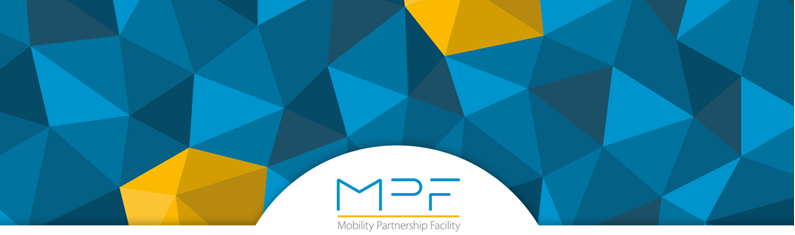 Grant Application Form1. aName and address of applicant organisation1. bLegal status Ministry or other national organisation  Regional or local public administration Public university or research institute International organisation1  Other (please specify) _____________________ Ministry or other national organisation  Regional or local public administration Public university or research institute International organisation1  Other (please specify) _____________________ Ministry or other national organisation  Regional or local public administration Public university or research institute International organisation1  Other (please specify) _____________________ Ministry or other national organisation  Regional or local public administration Public university or research institute International organisation1  Other (please specify) _____________________2. aName and address of co-applicant organisation2. bLegal status Ministry or other national organisation  Regional or local public administration1 Public university or research institute International organisation Non-profit-organisation (Association, Foundation, NGO) Other (please specify) _____________________ Ministry or other national organisation  Regional or local public administration1 Public university or research institute International organisation Non-profit-organisation (Association, Foundation, NGO) Other (please specify) _____________________ Ministry or other national organisation  Regional or local public administration1 Public university or research institute International organisation Non-profit-organisation (Association, Foundation, NGO) Other (please specify) _____________________ Ministry or other national organisation  Regional or local public administration1 Public university or research institute International organisation Non-profit-organisation (Association, Foundation, NGO) Other (please specify) _____________________3MPF StrandIf you are proposing an Action supporting MP/CAMM, please select the applicable FundA. Action supporting MP/CAMM or other migration dialogueA. Action supporting MP/CAMM or other migration dialogueA. Action supporting MP/CAMM or other migration dialogueD. Pilot Project on Legal Migration3MPF StrandIf you are proposing an Action supporting MP/CAMM, please select the applicable FundAMIFISF-PoliceISF-BordersD. Pilot Project on Legal Migration4. aTitle of the action4. bDuration of the action (months)4. cLocation of activitiesCountry(ies) or decentralised levels (regions, municipalities) 5. aTotal estimated costs (€)5. bRequested total contribution (up to a maximum of 95% of the total estimated costs)6. aRationale for the action (max. 0.5 page)Please describe here the background and reasons for the development of this Action. Why is the current situation not satisfactory and how will the proposed intervention bring (positive) change? Rationale for the action (max. 0.5 page)Please describe here the background and reasons for the development of this Action. Why is the current situation not satisfactory and how will the proposed intervention bring (positive) change? 6. bContribution of the action to the EU MP/CAMM (Strand A) or the EU Agenda on Migration (Strand D) (max. 1 page)Please describe here how the intervention will support and contribute to the objectives of relevant EU policy context and frameworks. 6. cContribution of the action to national policy plans and priorities in the participating countries (max. 1 page)Please describe here how the action will support and contribute to the objectives of relevant national policy contexts and frameworks.7.General and specific objectivesFor an example of formulated general and specific objectives, please see the logframe template in Annex II. General and specific objectivesFor an example of formulated general and specific objectives, please see the logframe template in Annex II. General and specific objectivesFor an example of formulated general and specific objectives, please see the logframe template in Annex II. General and specific objectivesFor an example of formulated general and specific objectives, please see the logframe template in Annex II. General and specific objectivesFor an example of formulated general and specific objectives, please see the logframe template in Annex II. 8. Description of activities Please describe in details the main activities required to ensure timely, relevant and result-oriented implementation of the proposed action and the actors involved in the implementation. Please relate each activity to the respected budget line(s) contributing to its realisation and add more lines/fields as appropriate for your proposed plans. Description of activities Please describe in details the main activities required to ensure timely, relevant and result-oriented implementation of the proposed action and the actors involved in the implementation. Please relate each activity to the respected budget line(s) contributing to its realisation and add more lines/fields as appropriate for your proposed plans. Description of activities Please describe in details the main activities required to ensure timely, relevant and result-oriented implementation of the proposed action and the actors involved in the implementation. Please relate each activity to the respected budget line(s) contributing to its realisation and add more lines/fields as appropriate for your proposed plans. Description of activities Please describe in details the main activities required to ensure timely, relevant and result-oriented implementation of the proposed action and the actors involved in the implementation. Please relate each activity to the respected budget line(s) contributing to its realisation and add more lines/fields as appropriate for your proposed plans. Description of activities Please describe in details the main activities required to ensure timely, relevant and result-oriented implementation of the proposed action and the actors involved in the implementation. Please relate each activity to the respected budget line(s) contributing to its realisation and add more lines/fields as appropriate for your proposed plans. Activity #Activity TitleActivity TitleActivity TitleReference to Budget Line(s)Activity coordinatorActivity coordinatorInvolved partnersInvolved partnersActivity DescriptionActivity DescriptionTarget groups Who will use the main outputs delivered in this work package? Target groups Who will use the main outputs delivered in this work package? Activity #Activity TitleActivity TitleReference to Budget Line(s)Reference to Budget Line(s)Activity coordinatorActivity coordinatorInvolved partnersInvolved partnersActivity DescriptionActivity DescriptionTarget groups Who will use the main outputs delivered in this work package? Target groups Who will use the main outputs delivered in this work package? Activity #Activity TitleActivity TitleReference to Budget Line(s)Reference to Budget Line(s)Activity coordinatorActivity coordinatorInvolved partnersInvolved partnersActivity DescriptionActivity DescriptionTarget groups Who will use the main outputs delivered in this work package? Target groups Who will use the main outputs delivered in this work package? Activity #Activity TitleActivity TitleReference to Budget Line(s)Reference to Budget Line(s)Activity coordinatorActivity coordinatorInvolved partnersInvolved partnersActivity DescriptionActivity DescriptionTarget groups Who will use the main outputs delivered in this work package? Target groups Who will use the main outputs delivered in this work package? 9. Expected results and their sustainability (max. 1 page)Please explain how the expected results will contribute to achieving the action’s general and specific objectives and the expected impacts as result of the intervention. Please elaborate on the sustainability, replicability and dissemination of results.Expected results and their sustainability (max. 1 page)Please explain how the expected results will contribute to achieving the action’s general and specific objectives and the expected impacts as result of the intervention. Please elaborate on the sustainability, replicability and dissemination of results.Expected results and their sustainability (max. 1 page)Please explain how the expected results will contribute to achieving the action’s general and specific objectives and the expected impacts as result of the intervention. Please elaborate on the sustainability, replicability and dissemination of results.Expected results and their sustainability (max. 1 page)Please explain how the expected results will contribute to achieving the action’s general and specific objectives and the expected impacts as result of the intervention. Please elaborate on the sustainability, replicability and dissemination of results.Expected results and their sustainability (max. 1 page)Please explain how the expected results will contribute to achieving the action’s general and specific objectives and the expected impacts as result of the intervention. Please elaborate on the sustainability, replicability and dissemination of results.10. Implementation Methodology Implementation Methodology Implementation Methodology Implementation Methodology Implementation Methodology 10. aOrganisations involved and internal cooperation (max. 1 page)List and describe all bodies that will be involved in the action. Please provide detailed information on their roles within the implementation. Kindly include information on cooperation modalities foreseen during the implementation among all involved actors, including rights and obligations of individual bodies, coordination and control mechanisms, archiving and transfer of original documents to the Applicant, reporting obligations and use of EC-official exchange rate to report foreign currency.Organisations involved and internal cooperation (max. 1 page)List and describe all bodies that will be involved in the action. Please provide detailed information on their roles within the implementation. Kindly include information on cooperation modalities foreseen during the implementation among all involved actors, including rights and obligations of individual bodies, coordination and control mechanisms, archiving and transfer of original documents to the Applicant, reporting obligations and use of EC-official exchange rate to report foreign currency.Organisations involved and internal cooperation (max. 1 page)List and describe all bodies that will be involved in the action. Please provide detailed information on their roles within the implementation. Kindly include information on cooperation modalities foreseen during the implementation among all involved actors, including rights and obligations of individual bodies, coordination and control mechanisms, archiving and transfer of original documents to the Applicant, reporting obligations and use of EC-official exchange rate to report foreign currency.Organisations involved and internal cooperation (max. 1 page)List and describe all bodies that will be involved in the action. Please provide detailed information on their roles within the implementation. Kindly include information on cooperation modalities foreseen during the implementation among all involved actors, including rights and obligations of individual bodies, coordination and control mechanisms, archiving and transfer of original documents to the Applicant, reporting obligations and use of EC-official exchange rate to report foreign currency.Organisations involved and internal cooperation (max. 1 page)List and describe all bodies that will be involved in the action. Please provide detailed information on their roles within the implementation. Kindly include information on cooperation modalities foreseen during the implementation among all involved actors, including rights and obligations of individual bodies, coordination and control mechanisms, archiving and transfer of original documents to the Applicant, reporting obligations and use of EC-official exchange rate to report foreign currency.10. bAction staff (max. 1 page)List here all staff profiles that will be involved in the action, such as action manager, action assistant, experts, etc. For each profile describe his/her tasks. If a profile is involved only in certain activities, specify them here. Include also information to which body the given profile belongs (or if it is an external actor and how he/she will be chosen). Specify also the share of working time devoted to the implementation of the action. If this share (or its part) represents in-kind contribution, please specify it here.Action staff (max. 1 page)List here all staff profiles that will be involved in the action, such as action manager, action assistant, experts, etc. For each profile describe his/her tasks. If a profile is involved only in certain activities, specify them here. Include also information to which body the given profile belongs (or if it is an external actor and how he/she will be chosen). Specify also the share of working time devoted to the implementation of the action. If this share (or its part) represents in-kind contribution, please specify it here.Action staff (max. 1 page)List here all staff profiles that will be involved in the action, such as action manager, action assistant, experts, etc. For each profile describe his/her tasks. If a profile is involved only in certain activities, specify them here. Include also information to which body the given profile belongs (or if it is an external actor and how he/she will be chosen). Specify also the share of working time devoted to the implementation of the action. If this share (or its part) represents in-kind contribution, please specify it here.Action staff (max. 1 page)List here all staff profiles that will be involved in the action, such as action manager, action assistant, experts, etc. For each profile describe his/her tasks. If a profile is involved only in certain activities, specify them here. Include also information to which body the given profile belongs (or if it is an external actor and how he/she will be chosen). Specify also the share of working time devoted to the implementation of the action. If this share (or its part) represents in-kind contribution, please specify it here.Action staff (max. 1 page)List here all staff profiles that will be involved in the action, such as action manager, action assistant, experts, etc. For each profile describe his/her tasks. If a profile is involved only in certain activities, specify them here. Include also information to which body the given profile belongs (or if it is an external actor and how he/she will be chosen). Specify also the share of working time devoted to the implementation of the action. If this share (or its part) represents in-kind contribution, please specify it here.10. cExternal cooperation (max. 0.5 page)Please provide information on foreseen cooperation with and participation in other coordination mechanisms, managed by both the partner country bodies and EU-Delegation, covering EU-funded actions in the same thematic area (such as participation in donor-coordination meetings organized by national authorities of the partner country, meetings of Local Cooperation Platforms of MPs) as well as planned coordination with the implementing bodies of other relevant actions/projects. External cooperation (max. 0.5 page)Please provide information on foreseen cooperation with and participation in other coordination mechanisms, managed by both the partner country bodies and EU-Delegation, covering EU-funded actions in the same thematic area (such as participation in donor-coordination meetings organized by national authorities of the partner country, meetings of Local Cooperation Platforms of MPs) as well as planned coordination with the implementing bodies of other relevant actions/projects. External cooperation (max. 0.5 page)Please provide information on foreseen cooperation with and participation in other coordination mechanisms, managed by both the partner country bodies and EU-Delegation, covering EU-funded actions in the same thematic area (such as participation in donor-coordination meetings organized by national authorities of the partner country, meetings of Local Cooperation Platforms of MPs) as well as planned coordination with the implementing bodies of other relevant actions/projects. External cooperation (max. 0.5 page)Please provide information on foreseen cooperation with and participation in other coordination mechanisms, managed by both the partner country bodies and EU-Delegation, covering EU-funded actions in the same thematic area (such as participation in donor-coordination meetings organized by national authorities of the partner country, meetings of Local Cooperation Platforms of MPs) as well as planned coordination with the implementing bodies of other relevant actions/projects. External cooperation (max. 0.5 page)Please provide information on foreseen cooperation with and participation in other coordination mechanisms, managed by both the partner country bodies and EU-Delegation, covering EU-funded actions in the same thematic area (such as participation in donor-coordination meetings organized by national authorities of the partner country, meetings of Local Cooperation Platforms of MPs) as well as planned coordination with the implementing bodies of other relevant actions/projects. 10. dSubcontracting (max. 0.5 page)List here all planned subcontracts for key action activities, justifying the necessity for each activity to be subcontracted. For each planned subcontract include a full list of services to be subcontracted, the procedure to be followed for the choice of the subcontractor and the body (Applicant/Co-Applicant) that will carry out the procedure.Subcontracting (max. 0.5 page)List here all planned subcontracts for key action activities, justifying the necessity for each activity to be subcontracted. For each planned subcontract include a full list of services to be subcontracted, the procedure to be followed for the choice of the subcontractor and the body (Applicant/Co-Applicant) that will carry out the procedure.Subcontracting (max. 0.5 page)List here all planned subcontracts for key action activities, justifying the necessity for each activity to be subcontracted. For each planned subcontract include a full list of services to be subcontracted, the procedure to be followed for the choice of the subcontractor and the body (Applicant/Co-Applicant) that will carry out the procedure.Subcontracting (max. 0.5 page)List here all planned subcontracts for key action activities, justifying the necessity for each activity to be subcontracted. For each planned subcontract include a full list of services to be subcontracted, the procedure to be followed for the choice of the subcontractor and the body (Applicant/Co-Applicant) that will carry out the procedure.Subcontracting (max. 0.5 page)List here all planned subcontracts for key action activities, justifying the necessity for each activity to be subcontracted. For each planned subcontract include a full list of services to be subcontracted, the procedure to be followed for the choice of the subcontractor and the body (Applicant/Co-Applicant) that will carry out the procedure.10.eRisk MatrixRisk MatrixRisk MatrixRisk MatrixRisk MatrixRisksRisks before mitigationRisks before mitigationMitigation measuresRisk evaluation after mitigation1-9RisksProbability/Impactlow 1 – medium 2 – high 3EvaluationProbability x ImpactMitigation measuresRisk evaluation after mitigation1-9Example Risk 1Low/High1x3Example Measure 1 2Please add as many rows as neededPlease add as many rows as neededPlease add as many rows as neededPlease add as many rows as neededPlease add as many rows as needed10. eVisibility (max. 1 page)Describe here how the visibility of EU and ICMPD will be ensured and include information on all communication and visibility activities foreseen during the action. The corresponding rules are included in the General Conditions for ICMPD-granted actions and Communication and Visibility Requirements for EU External Actions. 11. Complementarity and synergies with other initiatives (max. 0.5 page) Please specify here how your action will complement other initiatives in the same location and area of intervention (if applicable). Please include both national initiatives and the policy context of the partner country(ies) and initiatives implemented by external actors, with special focus on EU funded ones. Please include also information if this grant would be linked to implementation of another action/programme and if so, please explain. Complementarity and synergies with other initiatives (max. 0.5 page) Please specify here how your action will complement other initiatives in the same location and area of intervention (if applicable). Please include both national initiatives and the policy context of the partner country(ies) and initiatives implemented by external actors, with special focus on EU funded ones. Please include also information if this grant would be linked to implementation of another action/programme and if so, please explain. 12. Contact information (main applicant)Contact information (main applicant)13. aPerson responsible for managing the action Person responsible for managing the action TitleNameFunctionTelephoneE-mail address13. bContact person for the action (if different from previous)Contact person for the action (if different from previous)TitleNameFunctionTelephoneE-mail address13. c13. cLegal representativeLegal representativeLegal representativeLegal representativeTitleNameFunctionTelephoneE-mail address14. Financial information (main applicant)Financial information (main applicant)Financial information (main applicant)Financial information (main applicant)Financial information (main applicant)14. aAccounting standards used (IAS, IFRS, others, etc.)Accounting standards used (IAS, IFRS, others, etc.)Accounting standards used (IAS, IFRS, others, etc.)Accounting standards used (IAS, IFRS, others, etc.)14. bIs the organisation subject to a tax exemption? If so please detail. Is the organisation subject to a tax exemption? If so please detail. Is the organisation subject to a tax exemption? If so please detail. Is the organisation subject to a tax exemption? If so please detail. 14. cIs the organisation auditable? If no please explain. Is the organisation auditable? If no please explain. Is the organisation auditable? If no please explain. Is the organisation auditable? If no please explain. 14. dDoes the organisation have any past experience(s) with managing EU funds? If so, please explain.Does the organisation have any past experience(s) with managing EU funds? If so, please explain.Does the organisation have any past experience(s) with managing EU funds? If so, please explain.Does the organisation have any past experience(s) with managing EU funds? If so, please explain.14. eIndicate any relevant financial management information impacting on the implementation (e.g. bank accounts in currencies other than EUR, exchange rate policies diverging from the foreseen contractual provisions). Indicate any relevant financial management information impacting on the implementation (e.g. bank accounts in currencies other than EUR, exchange rate policies diverging from the foreseen contractual provisions). Indicate any relevant financial management information impacting on the implementation (e.g. bank accounts in currencies other than EUR, exchange rate policies diverging from the foreseen contractual provisions). Indicate any relevant financial management information impacting on the implementation (e.g. bank accounts in currencies other than EUR, exchange rate policies diverging from the foreseen contractual provisions). 14. fHolder of the bank account on which the grant will be transferred (person and organisation). Holder of the bank account on which the grant will be transferred (person and organisation). Holder of the bank account on which the grant will be transferred (person and organisation). Holder of the bank account on which the grant will be transferred (person and organisation). 15. Implementing body and contact person (if different from main applicant)Implementing body and contact person (if different from main applicant)Implementing body and contact person (if different from main applicant)Implementing body and contact person (if different from main applicant)Implementing body and contact person (if different from main applicant)BodyBodyBodyLegal status Legal status Legal status Name of contact personName of contact personName of contact personFunctionFunctionFunctionTelephoneTelephoneTelephoneE-mail addressE-mail addressE-mail address16. Contact information co-applicant (if applicable) Contact information co-applicant (if applicable) Contact information co-applicant (if applicable) Contact information co-applicant (if applicable) Contact information co-applicant (if applicable) 16. aContact person for the action Contact person for the action Contact person for the action Contact person for the action Contact person for the action TitleTitleNameNameFunctionFunctionTelephoneTelephoneE-mail addressE-mail address17. Implementing body and contact person (if different from co-applicant)Implementing body and contact person (if different from co-applicant)Implementing body and contact person (if different from co-applicant)Implementing body and contact person (if different from co-applicant)Implementing body and contact person (if different from co-applicant)BodyBodyLegal statusLegal statusName of contact personName of contact personFunctionFunctionTelephoneTelephoneE-mail addressE-mail address18. Checklist on cooperation with co-applicantsChecklist on cooperation with co-applicantsChecklist on cooperation with co-applicantsChecklist on cooperation with co-applicantsChecklist on cooperation with co-applicants18. aDoes your organisation (main applicant) have any past experience(s) with one or several co-applicant(s)?Does your organisation (main applicant) have any past experience(s) with one or several co-applicant(s)?Does your organisation (main applicant) have any past experience(s) with one or several co-applicant(s)?YESNO18. bIf so, please elaborate. If so, please elaborate. If so, please elaborate. 18. cWhat kind of agreement is foreseen for cooperation with one or several co-applicants? Please elaborate. What kind of agreement is foreseen for cooperation with one or several co-applicants? Please elaborate. What kind of agreement is foreseen for cooperation with one or several co-applicants? Please elaborate. 18. dPlease specify the status of such agreement with co-applicant 1:Please specify the status of such agreement with co-applicant 1:Please specify the status of such agreement with co-applicant 1:YESNO18. ePlease specify the status of such agreement with the co-applicant 2:Please specify the status of such agreement with the co-applicant 2:Please specify the status of such agreement with the co-applicant 2:YESNO18. f(please add if necessary)(please add if necessary)(please add if necessary)YESNOAre the following aspects foreseen by the abovementioned agreements?Are the following aspects foreseen by the abovementioned agreements?Are the following aspects foreseen by the abovementioned agreements?Are the following aspects foreseen by the abovementioned agreements?Are the following aspects foreseen by the abovementioned agreements?18. gClear repartition of activitiesClear repartition of activitiesClear repartition of activitiesYESNO18. hClear reporting calendar and modalitiesClear reporting calendar and modalitiesClear reporting calendar and modalitiesYESNO18. iClear definition of obligations and rights of the partnersClear definition of obligations and rights of the partnersClear definition of obligations and rights of the partnersYESNO18. jUse of EC official exchange rate to report foreign currencyUse of EC official exchange rate to report foreign currencyUse of EC official exchange rate to report foreign currencyYESNO18. kArchiving policy and transfer of the original documents to the main applicantArchiving policy and transfer of the original documents to the main applicantArchiving policy and transfer of the original documents to the main applicantYESNO18. lAudit liability and verification of the co-applicants by main applicantAudit liability and verification of the co-applicants by main applicantAudit liability and verification of the co-applicants by main applicantYESNO19. 19. Commitment of the partner country (if not listed as co-applicant(s))Please list all organisations of the given partner country/ies which will be involved in the proposed action and include the contact details of your point of contact. Commitment of the partner country (if not listed as co-applicant(s))Please list all organisations of the given partner country/ies which will be involved in the proposed action and include the contact details of your point of contact. Commitment of the partner country (if not listed as co-applicant(s))Please list all organisations of the given partner country/ies which will be involved in the proposed action and include the contact details of your point of contact. Commitment of the partner country (if not listed as co-applicant(s))Please list all organisations of the given partner country/ies which will be involved in the proposed action and include the contact details of your point of contact. OrganisationOrganisationNameNameFunctionFunctionTelephoneTelephoneE-MailE-MailOrganisationOrganisationNameNameFunctionFunctionTelephoneTelephoneE-MailE-MailDate, name and signature of the legal representative of the main applicantDate, name and signature of the legal representative of the main applicantDate, name and signature of the legal representative of the main applicantDate, name and signature of the legal representative of the main applicantDate, name and signature of the legal representative of the main applicantDate, name and signature of the legal representative of the main applicant